คลุมข้อความ (หน้าหลัก) ในช่อง Link  พิมพ์  index.html 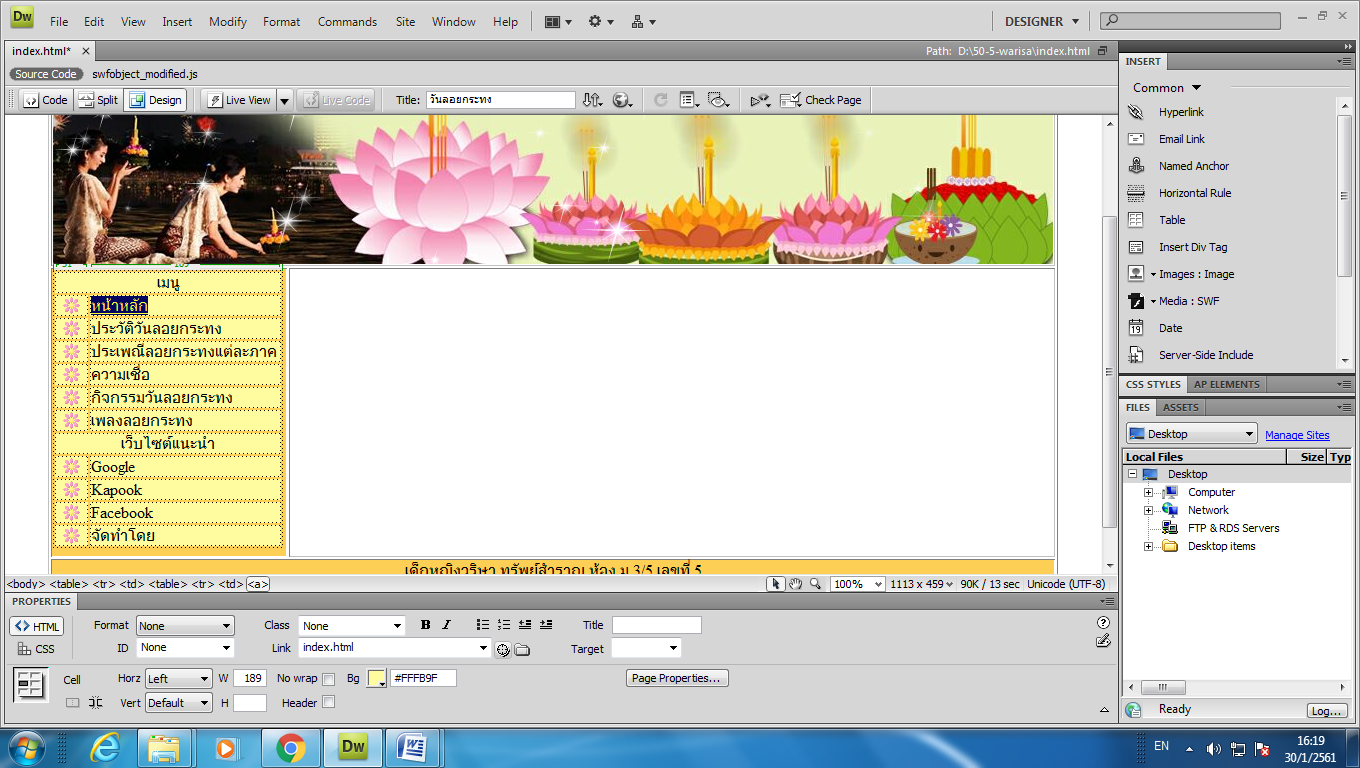 คลุมข้อความ (ประวัติวันลอยกระทง) ในช่อง Link  พิมพ์  page2.html 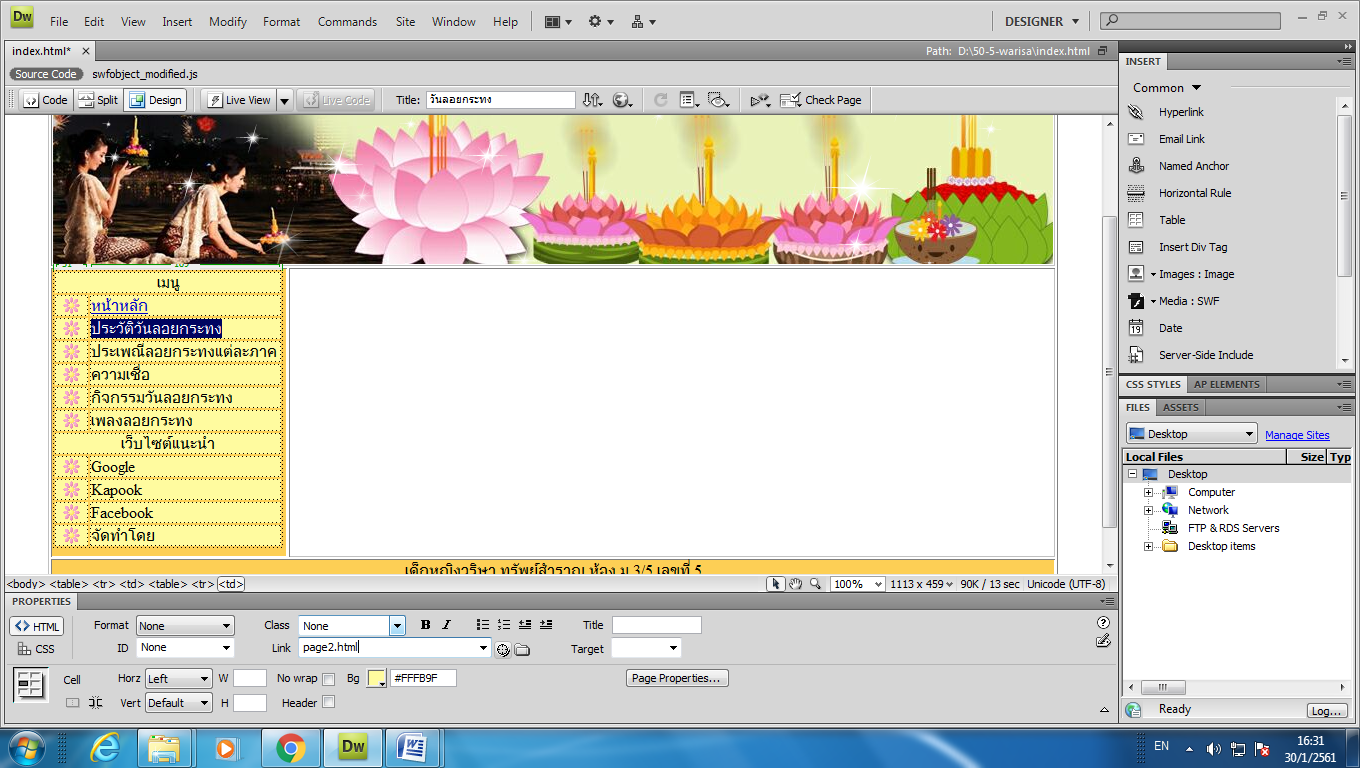 คลุมข้อความ (ประเพณีลอยกระทงในแต่ละภาค) ในช่อง Link  พิมพ์  page3.html 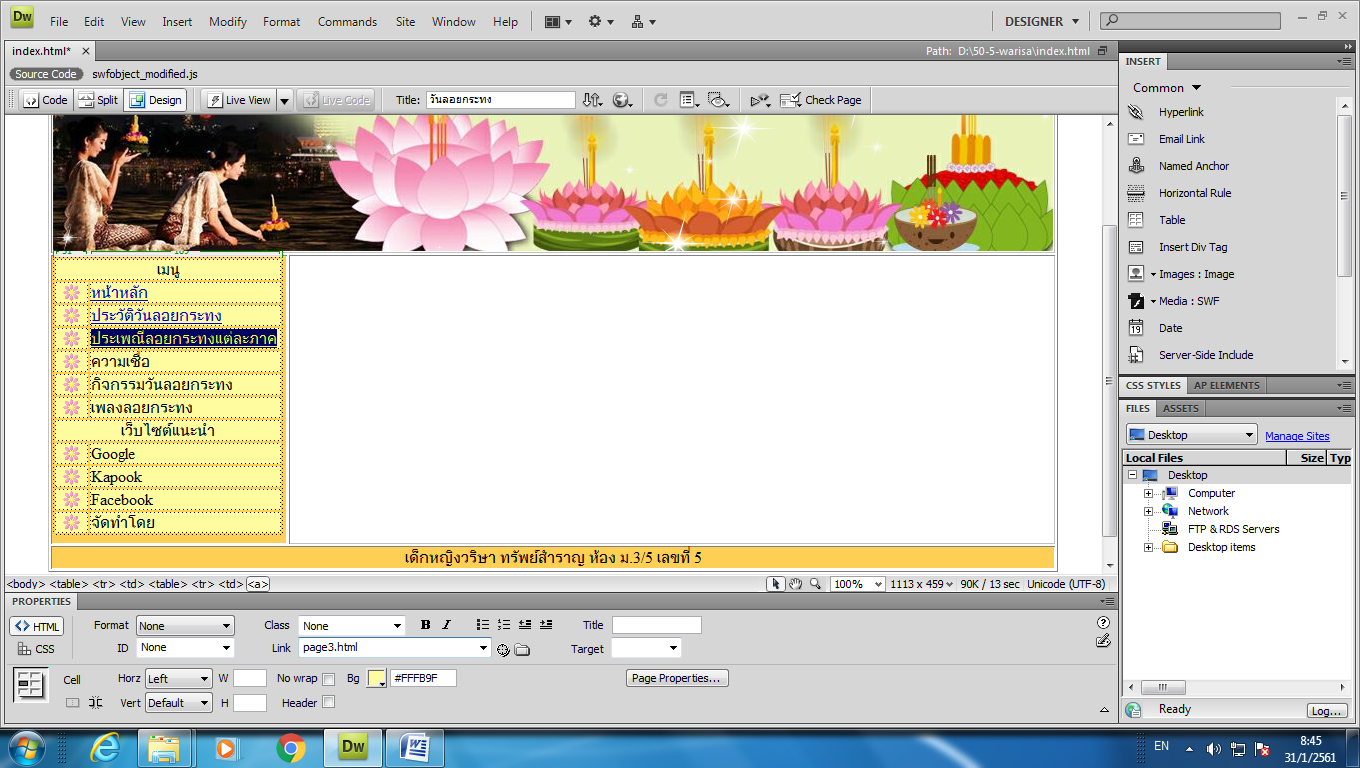 คลุมข้อความ (ความเชื่อ) ในช่อง Link  พิมพ์  page4.html 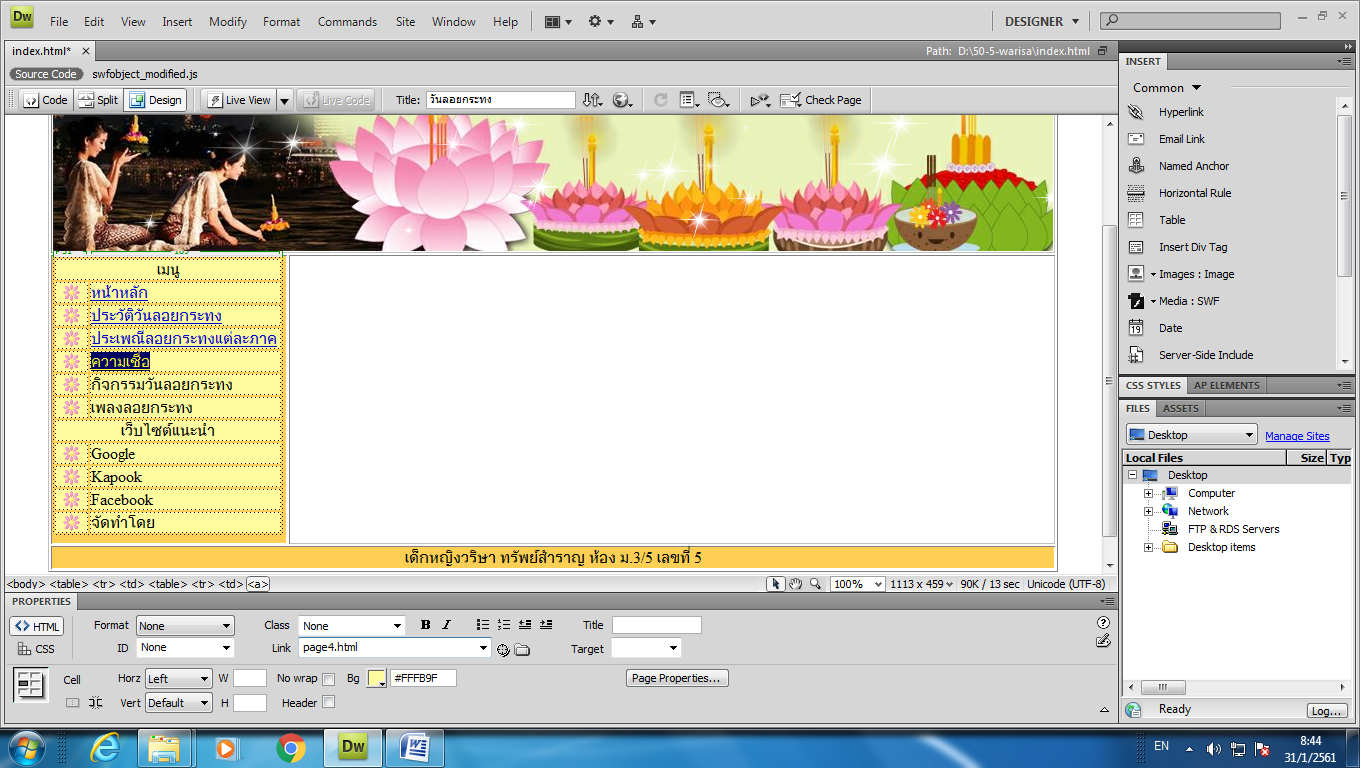 คลุมข้อความ (กิจกรรมวันลอยกระทง) ในช่อง Link  พิมพ์  page5.html 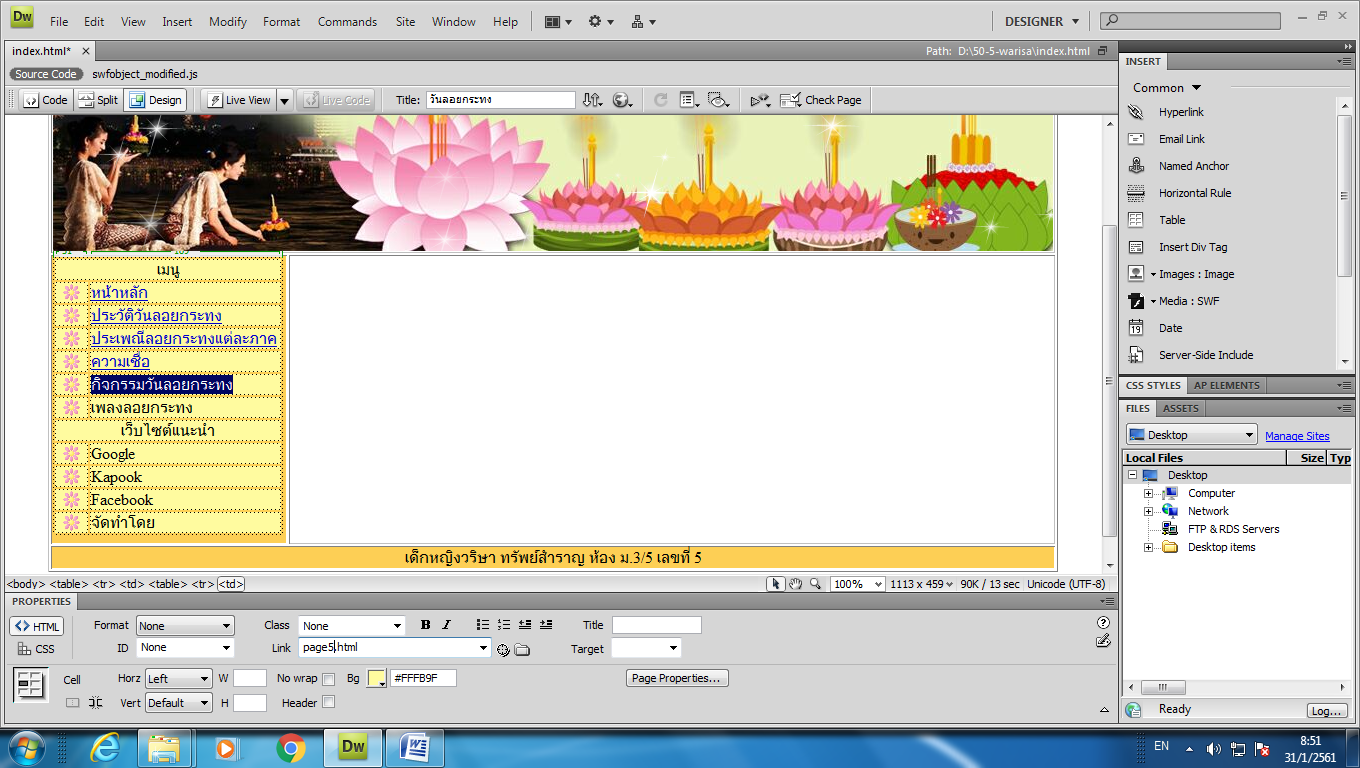 คลุมข้อความ (เพลงลอยกระทง) ในช่อง Link  พิมพ์  page6.html 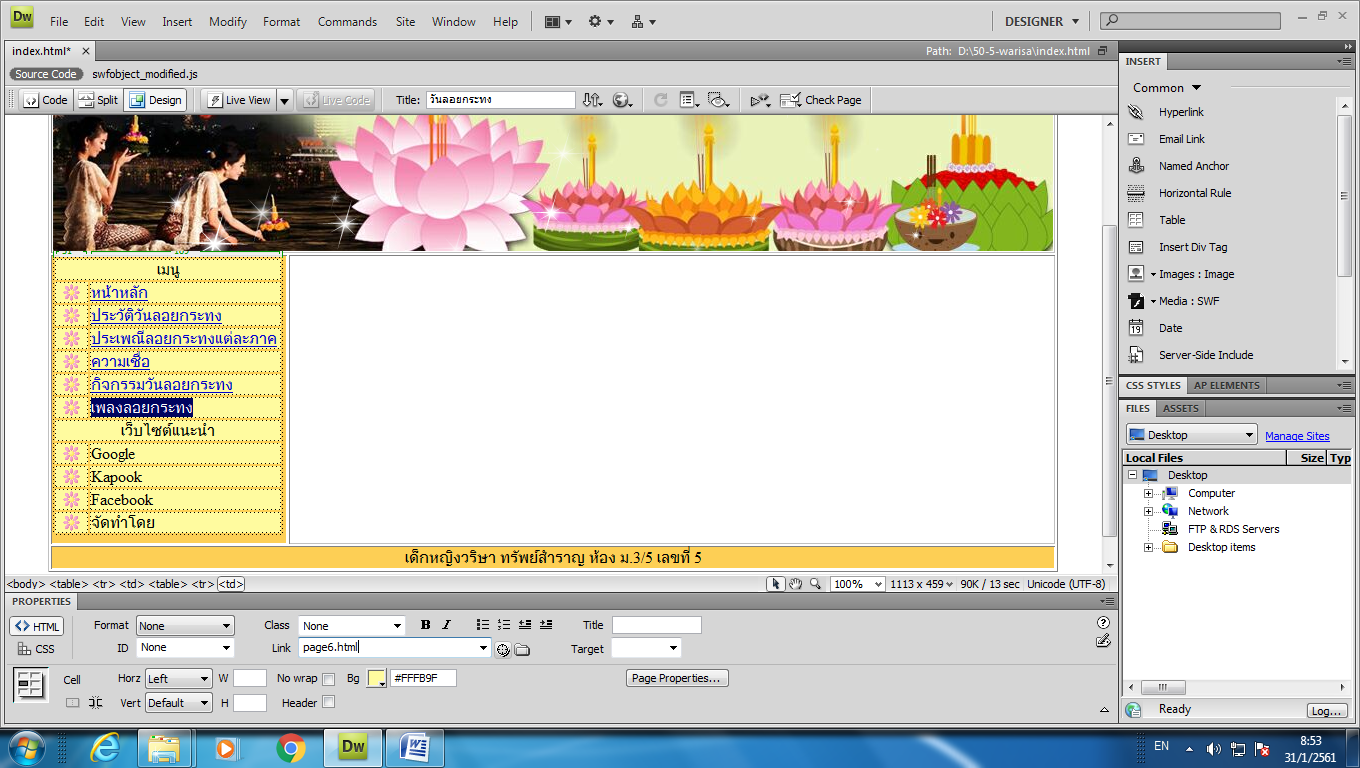 คลุมข้อความ (จัดทำโดย) ในช่อง Link  พิมพ์  page7.html 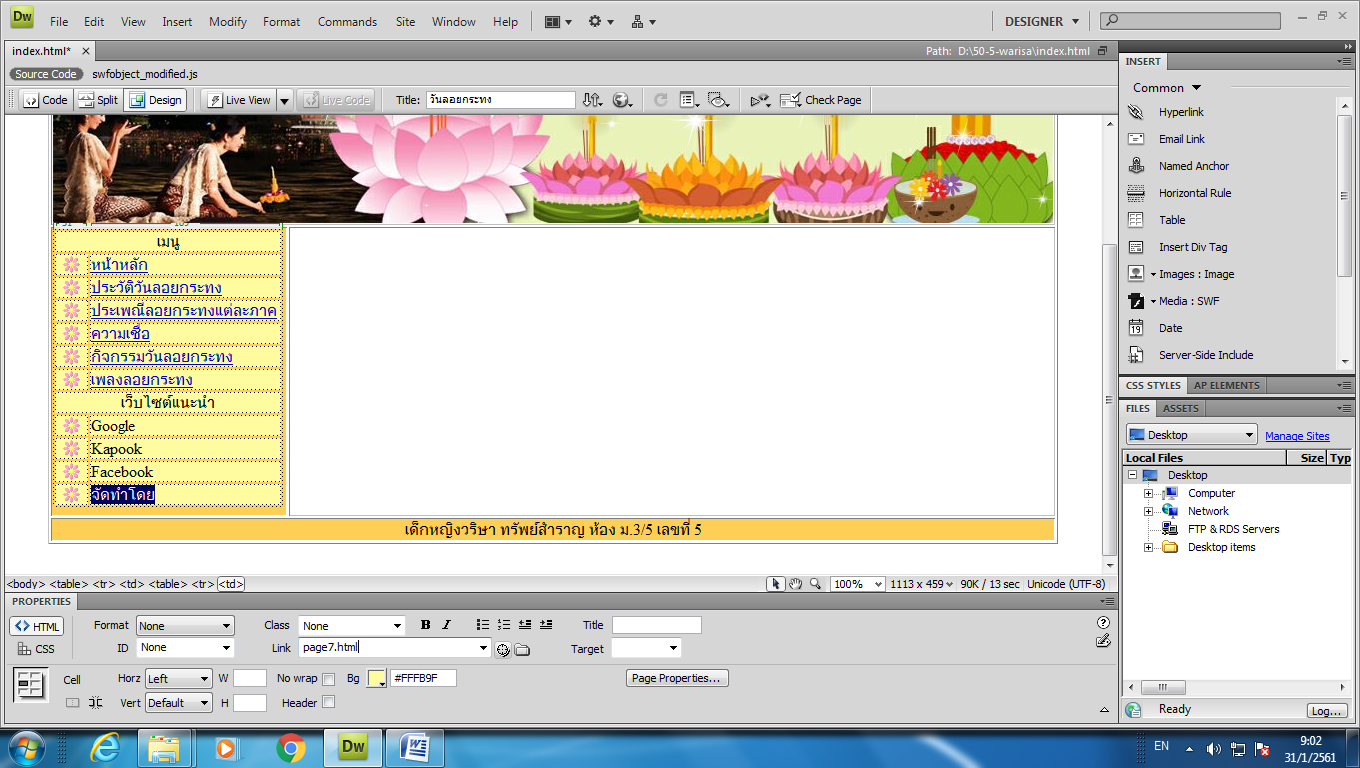 